Saison 2015/ 2016, C-Junioren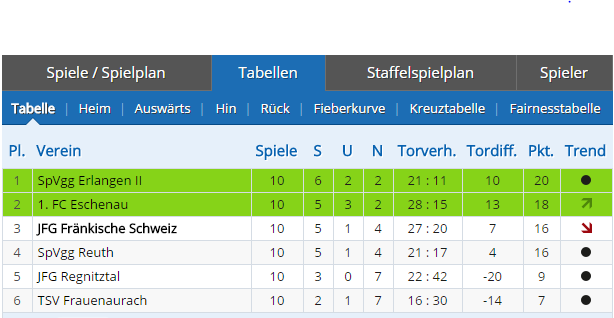 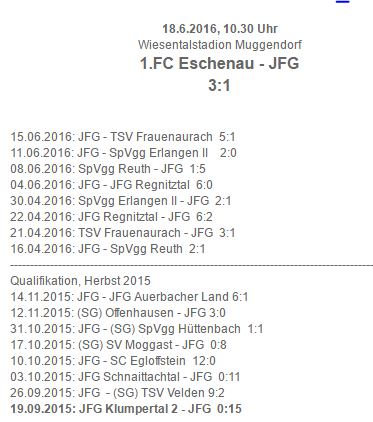 C2-Junioren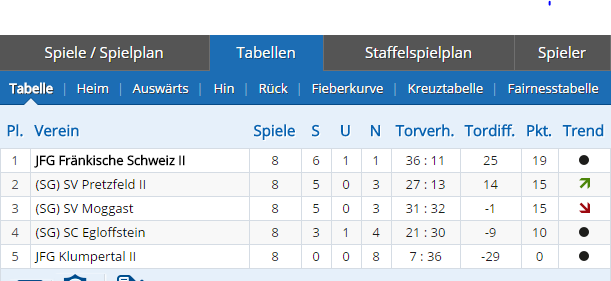 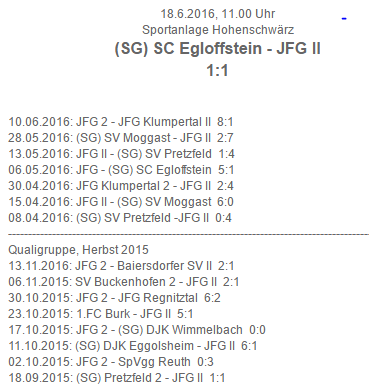 ----------------------------------------------------------------------------------------------------------------------Abschlußtabelle 2015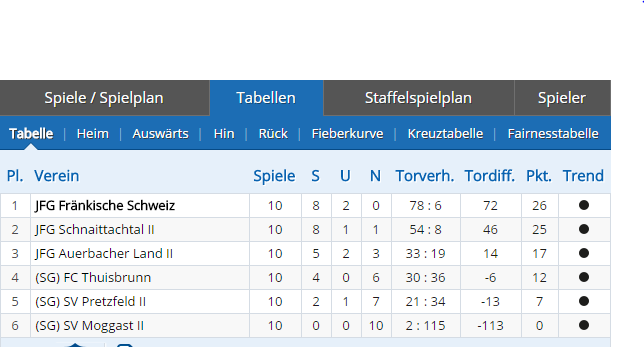 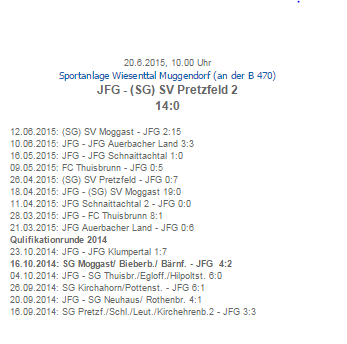 Ergebnisse und Tabelle, Saison 2013/ 201431.05.2014: SG Pretzf./Leutenb./Schlaiff. - JFG 5:323.05.2014: JFG - SG Pottenst./Kirchahorn 7:117.05.2014: FC Pegnitz - JFG 5:114.05.2014: JFG Klumpertal 2 - JFG 7:209.05.2014: JFG - SG Bärnf./Obertr. Bieb. 1:206.05.2014: JFG - FC Pegnitz 2:4 25.04.2014: JFG - SG Pretzfeld/Leut./Schlaif. 5:412.04.2014: SG Pottenst./ Kirchahorn - JFG 4:204.04.2014: JFG - FC Pegnitz, verlegt auf 29.4.28.03.2014: SG Bieb./ Bärn./Mogg./Obertr./Wolfs. - JFG 7:121.03.2014: JFG - JFG Klumpertal II 1:3---------------------------------------------------------------------25.10.2013: JFG - FC Pegnitz -:-18.10.2013: SG Ermreuth/ Weißen. - JFG 6:2 12.10.2013: SG Thuisbr./ Egl. - JFG 4:004.10.2013: JFG - JFG Auerbacher Land II 2:227.09.2013: SG Bärnfels/ Obertr./ Bieberb. - JFG 5:020.09.2013: JFG - SG Pottenstein/ Kirchenb. 0:115.09.2013: JFG Klumpertal - JFG 2:1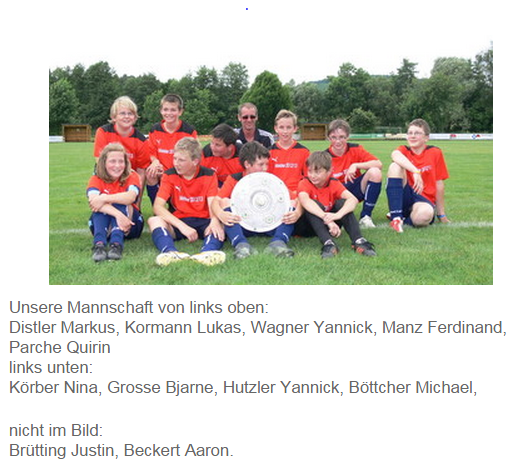 